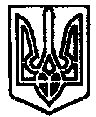 УКРАЇНАПОЧАЇВСЬКА МІСЬКА РАДАВОСЬМЕ СКЛИКАННЯПЕРША СЕСІЯДРУГЕ ПЛЕНАРНЕ ЗАСІДАННЯРІШЕННЯвід «    » грудня 2020 року	ПРОЄКТПро внесення змін до Програми  «Розвиток  фізичної культури  і спорту  Почаївської міської об’єднаної територіальної громади на 2019-2020 роки» Керуючись Порядком розроблення та виконання місцевих цільових програм, п.22 ст.26 Закону України «Про місцеве самоврядування в Україні», Законом України № 530-ІХ від 17.03.2020 року «Про внесення змін до деяких законодавчих актів України спрямованих на запобігання виникненню і поширенню коронавірусної хвороби (COVID -19)», Рішенням Почаївської міської ради №2454 від 24.06.2020 року «Про внесення змін до бюджету Почаївської міської ради на 2020 рік» сесія Почаївської міської радиВИРІШИЛА:1. Внести зміни до Програми «Розвиток фізичної культури і спорту  Почаївської міської об’єднаної територіальної громади на 2019-2020 роки»  та викласти відповідні зміни  згідно додатку 1.2. Контроль за виконанням даного рішення покласти на постійну комісію з питань соціального економічного розвитку , інвестицій та бюджету.Петровський О. Н.                                                                                                      Додаток 1	до рішення сесії	Почаївської міської ради №	від  «     » листопада 2020 р.Зміни, що вносяться до Програми « Розвиток фізичної культури і спорту Почаївської об’єднаної територіальної громади на 2019-2020 роки»1.	В паспорті програми:1.1. в комірці. Що відповідає загальному обсягу фінансування цифру « 28350» грн. замінити на цифру «16350»грн.;	1.2. в клітинці, що визначає відповідального виконавця програми, після слів « Почаївська міська рада»  доповнити наступними словами: « Відділ освіти молоді та спорту Почаївської міської ради.2.	У розділі 5:2.1.У першому реченні першого абзацу цифру « 28350» грн. замінити на цифру «16350» грн.	2.2.Таблицю викласти  у такій редакції:3. У роздлі 6 « Заходи програми» викласти в наступній редакції:	Секретар міської ради 					       С. М. МамчурДжерела фінансуванняПеріод виконання Програми та обсяг ресурсів Період виконання Програми та обсяг ресурсів Усього витрат на виконання програмиДжерела фінансування2019рік2020 рікОбсяг ресурсів, усього:10700565016350місцевий бюджет10700565016350державний бюджет-0№Найменування заходуВиконавецьДжерела фінансуванняТермін виконанняПрогнозні обсяги фінансуванняПрогнозні обсяги фінансуванняОчікувані результати№Найменування заходуВиконавецьДжерела фінансуванняТермін виконання2019 2020Очікувані результати1.Велопробіг « Веломандрики »Почаївська міська рада, відділ освіти молоді та спорту Почаївської міської радиМісцевий бюджет2019-2020 рік 2400 .3000Організація велопробігу та вручення призів2.Турнір з волейболу «Кубок пам’яті Циганюка» Почаївська міська рада,відділ освіти молоді та спорту Почаївської міської радиМісцевий бюджет2019-2020 рік 1000 0Організація турніру вручення нагород3.Відкритий І етап Всеукраїнської дитячо-юнацької, військово-патріотичної гри «Сокіл»( Джура»)Почаївська міська рада,відділ освіти молоді та спорту Почаївської міської радиМісцевий бюджет2019-2020 рік.45000Організація військово-патріотичної гри «Сокіл» («Джура»),вручення медалей та кубків4.Чемпіонат Кременецького району з футболуПочаївська міська рада,відділ освіти молоді та спорту Почаївської міської радиМісцевий бюджет2019-2020 рік 3500 0Організація перевезення футбольної команди для участі в чемпіонаті.5.Відкритий чемпіонат м. Почаєва з шахів серед дівчат до 14 років « Шахова королева»Почаївська міська рада,відділ освіти молоді та спорту Почаївської міської радиМісцевий бюджет2019-2020 рік.14001180Організація чемпіонату з шахів та вручення призів та кубків6.Відкритий чемпіонат м. Почаєва з шахів серед юнаків до 14 років «Шаховий десант»Почаївська міська рада,відділ освіти молоді та спорту Почаївської міської радиМісцевий бюджет2019-2020 рік.1400 .1470Організація чемпіонату з шахів та вручення кубків,призів7.Чемпіонат Кременецького району з волейболуПочаївська міська рада,відділ освіти молоді та спорту Почаївської міської радиМісцевий бюджет2019-2020 р.750 0Організація турніру та вручення медалей,кубків та призівВсього107005650